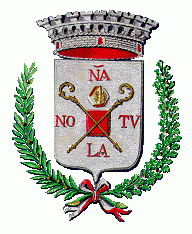 Comune di NonantolaPROVINCIA DI MODENASpett.  Sindaco del Comune di Nonantolavia Marconi n. 1141015 Nonantola (MO)pec comune.nonantola@cert.comune.nonantola.mo.itOGGETTO: Piano Urbanistico Generale (PUG) del Comune di Nonantola - Osservazione.Assunzione della proposta di Piano Urbanistico Generale con Deliberazione di Giunta Comunale n.104 del 29/06/2023 - Osservazione ai sensi dell'art. 45 comma 5 della LR 24/2017.La/Il sottoscritta/o:Nome		Cognome	Nata/o a		il	Codice Fiscale		Residente in	Piazza / Via		n		cap	In qualità di:Privata/o cittadina/oTecnico incaricato                                  Rappresentante Associazione o EnteLegale rappresentante della Societàcon sede in		capPiazza/ Via		nPartita IVAAltro (specificare)TitoloProprietaria/oOperatore interessato alla realizzazione degli interventiAltro (specificare) Dati di sintesi dell’osservazione (in caso di OSSERVAZIONE GRAFICA)Individuazione immobili interessati dall’osservazione Piazza/ Via		nLocalitàFoglio Catastale		Particella/ eElaborati grafici PUGPUG assuntoSintesi dell’osservazioneDati di sintesi dell’osservazione (in caso di OSSERVAZIONE NORMATIVA)Individuazione del testo  normativo  interessato dall’osservazioneElaborato normativo PUG/ Relazione PUG	Testo o normativa PUG assuntoSintesi dell’osservazioneA corredo della presente osservazione si allega la seguente documentazione (eventuale):Stralcio elaborati PUG con individuazione degli immobili interessati o testo/normativa oggetto dell’osservazione Individuazione delle proprietà interessate:Estratto di mappa catastale aggiornato/ Visura catastale aggiornataRelazione illustrativaElaborati graficiAltro (specificare)DICHIARAZIONEdi essere consapevole della responsabilità penale, in caso di falsità in atti e di dichiarazioni mendaci, ai sensi dell’art.76 DPR 28/12/2000 n. 445;DICHIARAZIONEdi aver preso visione dell’informativa predisposta ai sensi dell’art. 13 del Regolamento generale per la protezione dei dati personali n. 679/2016 e di acconsentire al trattamento dei dati personali con le modalità e per le finalità indicate nell’informativa stessa.Data FirmaContatti:Tel.PECe-mailISTRUZIONI PER LA PRESENTAZIONE:Le osservazioni, in forma scritta, dovranno essere inviate inderogabilmente entro il 17/09/2023 (domenica) ovvero entro il  18/09/2023 (termine prorogato al primo giorno seguente non festivo).Si evidenzia che non saranno prese in considerazioni le osservazioni pervenute oltre detto termine, così come disposto dall'art. 45 comma 5 della LR 24/2017.Le osservazioni devono essere inviate:con Posta Elettronica Certificata (PEC) o semplice posta elettronica, all'indirizzo (PEC) del Comune di Nonantola:  comune.nonantola@cert.comune.nonantola.mo.it;con posta ordinaria o raccomandata A/R o consegna a mano all’indirizzo di seguito indicato: Comune di Nonantola, via Roma n. 41, 41015 Nonantola (MO);Non saranno prese in considerazione osservazioni presentate con modalità differenti.Si richiede obbligatoriamente di accompagnare l’osservazione con copia fronte e retro di documento di identità in corso di validità.INFORMATIVA resa ai sensi degli articoli 13 del RGPD (Regolamento Generale Protezione Dati) 2016/679La informiamo che:Il Titolare del trattamento dei dati personali di cui alla presente informativa è il Comune di Nonantola con sede in Nonantola (MO), via Marconi n. 11, cap 41015.L’Ente Comune di Nonantola ha designato quale Responsabile della protezione dei dati la società LepidaSpA (dpo-team@lepida.it). Il referente potrà essere contattato all'indirizzo di posta elettronica dpo-team@lepida.it o al numero 051/6338860.  i dati personali che La riguardano, dei quali entriamo in possesso, sono trattati da questo Ente ai sensi della base giuridica di interesse pubblico, per le seguenti finalità istituzionali: acquisizione e istruttoria delle osservazioni sulla proposta di Piano Urbanistico Generale assunta ai sensi degli articoli 3, comma 2, 45 comma 2 e 27 comma 2 della LR 24/2017 e sulla base della normativa vigente in materia.il trattamento è improntato ai principi di correttezza, di liceità, di trasparenza e di tutela della Sua riservatezza e dei Suoi diritti.possono venire a conoscenza dei Suoi dati personali i dipendenti e i collaboratori, anche esterni, del titolare e i soggetti che forniscono servizi strumentali alle finalità di cui sopra (come, ad esempio, servizi tecnici). Tali soggetti agiscono in qualità di responsabili, autorizzati al trattamento e amministratori di sistema. I Suoi dati personali non potranno essere comunicati ad altri soggetti pubblici e/o privati né verranno diffusi.i Suoi dati verranno conservati per il periodo necessario per la conclusione del procedimento, al termine del quale potranno essere conservati, con le modalità e nel rispetto delle disposizioni normative in materia, nel caso di ulteriori obblighi di conservazione previsti da disposizioni di legge o per finalità di archiviazione nel pubblico interesse, di ricerca scientifica o storica o a fini statistici.il conferimento dei dati personali è obbligatorio in quanto, in mancanza di esso, non sarà possibile dare  inizio al procedimento.il trattamento dei Suoi dati personali avverrà con modalità informatiche e/o telematiche e/o cartacee, in modo da garantire la riservatezza e la sicurezza degli stessi.il trattamento dei Suoi dati personali non verrà trasferito a un paese terzo o a un'organizzazione internazionale. Lei potrà in qualsiasi momento, esercitare i Suoi diritti:di accesso ai dati personali;di ottenere la rettifica o la cancellazione degli stessi o la limitazione del trattamento che La riguardano;di revocare il consenso, ove previsto; la revoca del consenso non pregiudica la liceità del trattamento basata sul consenso conferito prima della revoca;alla portabilità dei dati, ove previsto;di opporsi al trattamento;di proporre reclamo all'Autorità di controllo (Garante Privacy).